     HIRING HYGENIST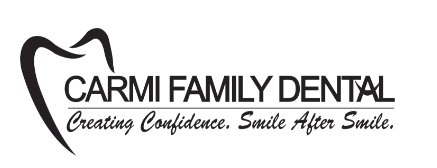 Carmi Family Dental is looking for an outgoing hygienist, with strong interpersonal skills, to join our fast- paced office. Must be trustworthy, dependable, friendly and great at multi-tasking. The position is 27- 30 hours per week. Experience is preferred and a current dental hygienist license is required. Must possess a strong commitment to patient care, patient health and quality work. Salary and benefits discussed during interview. Serious inquires only.HOURS: Job may start at 1-2 days per week and go up from there.Please submit resumés to info@carmifamilydental.comAny questions, please call the office at 618-382-8300.